 2025 Canada Summer Games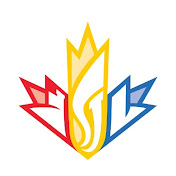 Softball Nova Scotia is beginning the process to select coaches for both the female and male 2025 Canada Summer Games programs. The 2025 Games will be held in St. John’s, Newfoundland: Female team will be in week one (Aug. 8-24th); the Male team will be in week two (Aug. 17-24). Softball Nova Scotia requires three roles for coaching staff:Head Coach Assistant CoachTeam ManagerBoth Female & Male Team will consist of two (2) Coaches and one (1) manager.Female team -At least one (1) of the coaches must be female (either head/or assistant coach) Age CategoriesThe Canada Games Council will announce the age categories for both the male and female programs in April 2023Role of the Head Coach The Head Coach must demonstrate advanced knowledge of the technical and tactical aspects of Softball.  Must possess excellent leadership skills, and executes, and supervises all aspects of the Canada Games Team program. Team training, & development sessions including at-home and away Practices, Games, & tournaments. Must have experience in planning training Camps, travelling in a team environment, dealing with parents, structuring meetings, supervising coaches, evaluating athletes, ability to follow procedures etc. Must be a member in good standing with Softball Nova Scotia Sport Organization. Applicant must adhere to Softball Nova Scotia policies, and procedures and possess excellent communication and team-building skills. Must ensure the Code of Conduct for, athletes and staff are adhered to at all training camps and competitions.Role of Assistant Coach The role of the Assistant Coach is to assist the Head Coach in completing all tasks in the preparation for the athletes attending the 2025 Canada Summer Games. The Assistant Coach must demonstrate advanced knowledge of the technical aspects of Softball. This includes planning, executing, participating in, and assist supervising all aspects of the Canada Games. The Assistant Coach will assist with the team planning in colaboration with the head coach, executes, and supervises all aspects of the Canada Games Team program, and assists with team training, & development sessions including at-home and away Practices, Games, & Tournaments.Role of The Manager The Manager is responsible for supervising, managing and motivating team members. As a team leader, the Manager will be the point of contact for all team members. The manager must have excellent communication skills. The manager should also be able to act proactively to ensure smooth team operations and effective collaboration and handle aspects like team training, travel, and administration. The manager will Spearhead public relations between athletes, coaches, other athletic personnel, and media in with Softball Nova Scotia policies. Perform accounting for team travel plans, balancing and organizing team financial obligations. Scheduling public events where members of your team will be present and documented.All Applicants will be subject to a screening process, including a Criminal Record Check and Vulnerable Sector Check, in compliance with the Softball Nova Scotia Safesport Policy.Head Coach, Assistant Coach and Manager must commit to a minimum two-year term preparation plan culminating with participation in the 2025 Canada Summer Games in St. John's, Newfoundland, and Labrador.The Head Coach and coaching staff are subject to an evaluation by Softball Nova Scotia on an understanding that appointment to this position may be rescinded at any time during the term if all requirements of the Program are not fulfilled.It will be the responsibility of the head coach to work within the Softball Nova Scotia policies and procedures, approved budget, and administrative process for all travel, equipment, and uniform purchases.Athlete selection will be at the discretion of the coaching staff, in conjunction with a series of independent evaluators and the Softball Nova Scotia; however, identification camps at key locations and scouting at key events will be required. Certification RequirementsAll members of the coaching staff (Head Coach, Assistant Coach, Manager) must achieve NCCP Competition Development Certified status by February 2025.Head Coach and Coaching staff are expected to uphold and support the rules of the Canada Summer Games and Softball Nova Scotia. APPLY HERE